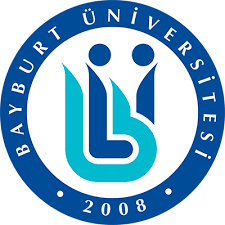 BAYBURT ÜNİVERSİTESİDÖNER SERMAYE İŞLETMESİ2020 YILI FAALİYET RAPORUOcak – 2021İÇİNDEKİLERÜST YÖNETİCİ SUNUŞU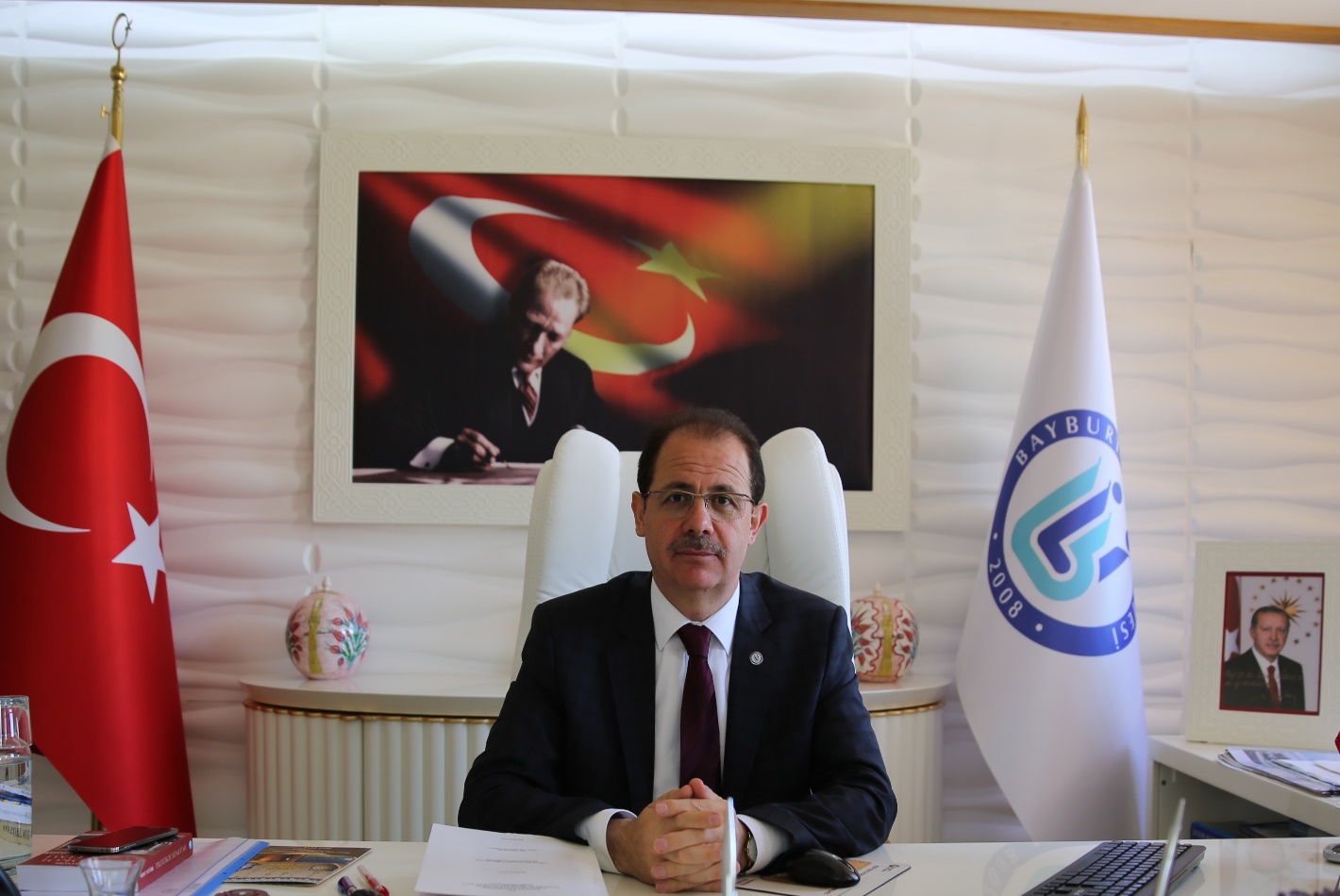 08/03/2013 Tarihinde Resmi Gazetede yayınlanarak kuruluş izni alan Döner Sermaye İşletmemiz, yasal izin ve yükümlülüklerini yerine getirerek faaliyetlerine başlamıştır.Döner Sermaye İşletmesi olarak faaliyet alanlarımız hızla genişlemekte ve 10 İşletme ile eğitim-öğretim faaliyetleri, zirai faaliyetler, Üniversitemizce yürütülen projeler ve araştırma laboratuvarı sonucunda elde edilen gelirler artmaktadır.5018 sayılı Kamu Mali Yönetimi ve Kontrol Kanununun 41 inci maddesi gereğince 2020 yılı için hazırladığımız Faaliyet Raporunu, yasal yükümlülüğümüzü yerine getirerek Üniversitemiz WEB sitesinde yayınlayarak kamuoyuna duyurmuş bulunmaktayız.Emeği geçen tüm çalışanlarımıza teşekkür ederim.Prof. Dr. Selçuk COŞKUNRektörGENEL BİLGİLERMisyon ve VizyonMisyonİşletmenin idari, malî ve teknik işlerini, kanun, tüzük, yönetmelik, yönerge, çalışma programları, bütçe esasları ve işletmecilik ilkelerine uygun biçimde yürütmekÜniversitemize bağlı eğitim–öğretim araştırma veya uygulama birimi veya bölümünde görevli öğretim elemanları tarafından döner sermaye yönetmeliği çerçevesinde dışarıya yapılan iş ve hizmet karşılığı elde edilen döner sermaye gelirlerini tahsil etmekDöner sermaye faaliyetleri için satın alınması talep edilen mal ve hizmet alımları ile ilgili tüm işlemleri yapmak hizmetin yapılmasından veya malın teslim edilmesinden sonra işletme adına doğan borcu, mevzuata uygun olarak hak sahiplerine ödemekÜniversitemiz personellerinden gelire katkısı olanlara ilgili yönetmelik çerçevesinde katkı paylarını ödemekGelir ve giderlere ait belgeleri düzenlemek ve Tek Düzen Muhasebe Sistemine uygun olarak yürütmekVizyonÜniversitemizin belirlediği kurallar çerçevesinde çağdaş, kendisini geliştiren yenilikleri yakından takip eden ve en iyi Hizmet; zamanında verilen hizmet, anlayışı ile hareket etmekAkılcı, saygın, kendine güvenen bir birim olmakYapılan işe değer vermek ve sorumluluk taşımakHizmet üretmeye odaklanmakAçık ve etkin iletişim kurmakTopluma, çevreye ve etik değerlere saygılı olmakYetki, Görev ve Sorumluluklarİşletme, çalışmaları sırasında eğitim ve öğretim ile bunlara katkıda bulunan uygulamayı ön planda tutmak ve Üniversitenin esas faaliyetlerini aksatmamak kaydıyla gelir getirici faaliyetlerde bulunur.İdareye İlişkin Bilgiler 1- Fiziksel Yapı1.1- Eğitim Alanları Derslikler1.2 Hizmet Alanları1.3.1. İdari Personel Hizmet Alanları1.4- Ambar AlanlarıAmbar Sayısı: 1 Adet 1.5- Arşiv AlanlarıArşiv Sayısı: 1 Adet Arşiv Alanı: 35 m2Örgüt YapısıT.C.BAYBURT ÜNİVERSİTESİDÖNER SERMAYE İŞLETME MÜDÜRLÜĞÜORGANİZASYON ŞEMASIBilgi ve Teknolojik Kaynaklar3.1- YazılımlarSGB.NetEKAPOffice ProgramlarıDMIS (Döner Sermaye Mali Yönetim Sistemi)EBYS (Elektronik Belge Yönetim Sistemi) 3.2- Bilgisayarlar ve Ofis EkipmanlarıMasa üstü bilgisayar Sayısı: 2 Adet Yazıcı: 1 AdetTelefon: 2 Adetİnsan Kaynakları4.1- İdari Personel4.2- İdari Personelin Eğitim Durumu4.3- İdari Personelin Hizmet Süreleri4.4- İdari Personelin Yaş İtibariyle Dağılımıİdari HizmetlerHarcama birimi gerekli ön mali kontrolleri yaptıktan sonra muhasebe birimine gönderilmek üzere gerekli evrakları düzenlemiştir. Satın alma süreçleri titizlikle takip edilmiş, kaynakların etkin, ekonomik ve verimli kullanılması sağlanmıştır.Yönetim ve İç Kontrol SistemiBayburt Üniversitesi Döner Sermaye İşletmesi, 08/03/2013 tarih ve 28581 sayılı Resmi Gazete ilanıyla kurulmuştur. Fiili faaliyetlerine gerekli yasal düzenlemelerin tamamlanmasıyla birlikte başlamıştır. İşletme organizasyonu İta Amiri yönetiminde, Döner Sermaye Yürütme Kurulu, Döner Sermaye İşletme Müdürlüğü ve ilgili alt birimlerden oluşmaktadır.Üniversitemizin eğitim ve öğretim faaliyetleri sonucunda oluşan atıl kapasiteye ait gelir getirici faaliyetleri doğrultusunda 2020 yılı içerisinde 4 işletmemiz Döner Sermayeye konu teşkil edecek gelir getirici faaliyetlerde bulunmuştur.Saymanlığımız tarafından gerekli muhasebe kayıtları DMIS Programı kullanılarak kayıt altına alınmış ve 2020 yılı işlemleri denetim için hazır hale getirilmiştir.AMAÇ ve HEDEFLERStratejik Amaç 1: Eğitim ve Öğretim hedefleri doğrultusunda gelir getirici faaliyetlerde bulunmak.Stratejik Amaç 2: Faaliyetlerin kanun, tüzük ve yönetmeliklere uygun şekilde gerçekleşmesini sağlamak.Stratejik Amaç 3: Kamu zararı oluşmasına fırsat vermeden, kurum kaynaklarının etkin, ekonomik ve verimli kullanılarak kurum gelirlerini artırmak.A. İdarenin Amaç ve HedefleriAMAÇ: İlgili kanunlar çerçevesinde gelir getirici faaliyetlerde bulunmak.Hedef 1: İşletmenin mali gücünü artırmak.Hedef 2: Elde edilen gelirler doğrultusunda katkısı olan personellere katkı payı ödemeleri yapmak.Hedef 3: Kurum bütçesine destek olmak amacıyla kurum kârlarını artırmak.Döner Sermaye İşletme Müdürlüğü olarak faaliyet yılı önceliğimiz, tüm faaliyetlerin öncelikle mevzuat hükümleri dâhilinde yapılmasını sağlamaktır.FAALİYETLERE İLİŞKİN BİLGİ VE DEĞERLENDİRMELERMerkezi Araştırma Laboratuvarı Uygulama ve Araştırma Merkezi: Ölçüm ve analiz işleri yapılmıştır.Mühendislik Fakültesi: Danışmanlık hizmetleriyle gelir getirici faaliyetler ve yapı denetim, ölçüm, analiz işleri yapılmıştır.Demirözü Meslek Yüksek Okulu: Zirai faaliyetlerde bulunulmuştur.Döner Sermaye İşletme Müdürlüğü: Üniversite dışı proje destekleri ile el sanatları alanında giyim üretiminde bulunulmuştur.A. Mali BilgilerKullanılan Kaynaklar: Döner Sermaye İşletmesi öz gelirleri.Bütçe Hedefleri ve Sapmalar: Bütçe hedefleri doğrultusunda büyüme kaydedilmiştir.Hedeflerden sapmadan 2020 yılı idari ve mali yönden tamamlanmıştır.Yardım: İşletmemiz 2020 yılı içerisinde her hangi bir kurum ve kuruluştan yardım ve ya bağış almamıştır. İşletmemiz her hangi bir kurum ya da kuruluşa yardımda bulunmamıştır.1. Bütçe Uygulama Sonuçları1.1 2020 Yılı Bilanço ve Gelir Tablosu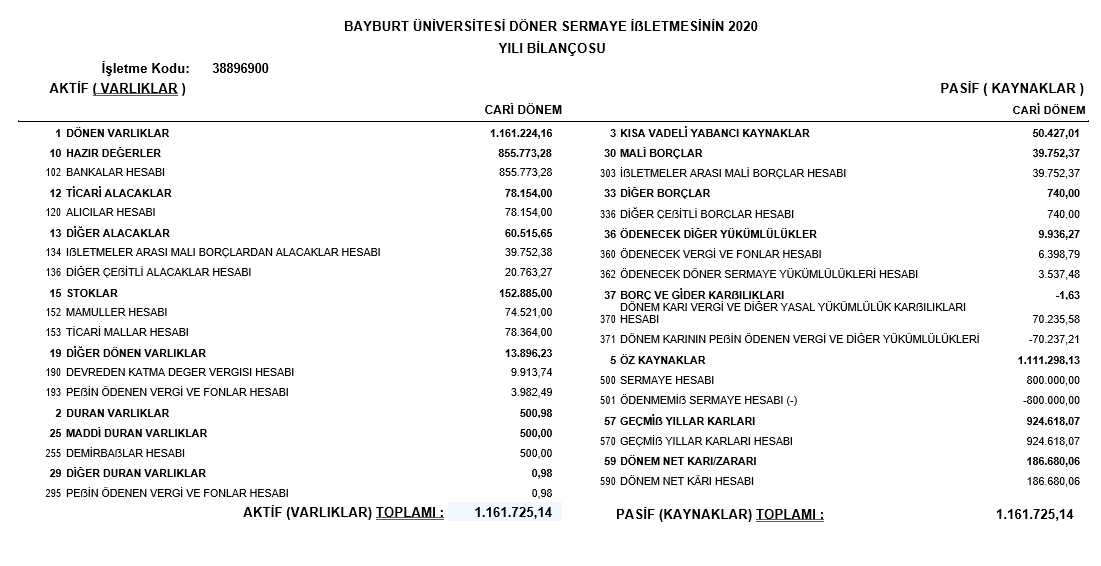 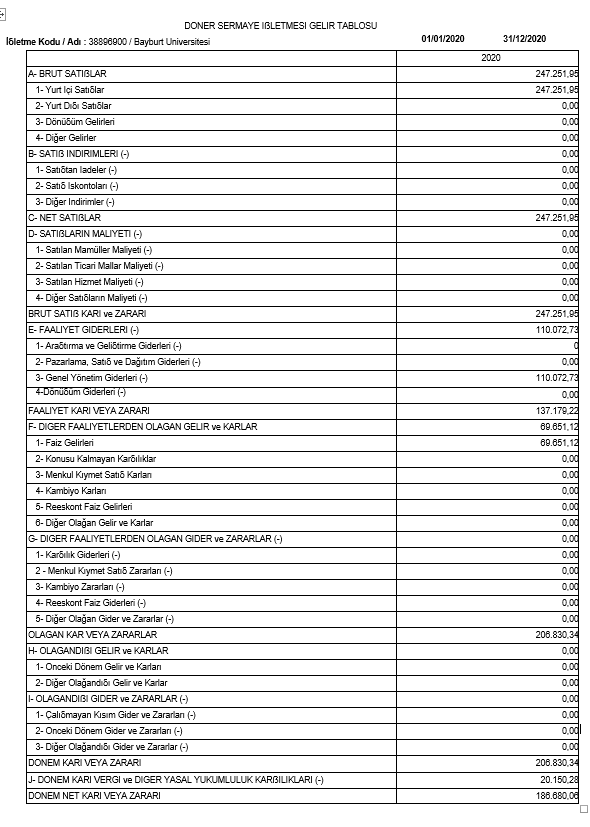 Temel Mali Tablolara İlişkin AçıklamalarYukarıda gösterildiği üzere 2020 yılı bilanço ve gelir tablosu esas alınarak mali durum analizi yapılmıştır. Bu analiz sonucuna göre Döner Sermaye işletmemiz 2020 mali yılını kâr ile kapatmış bulunmaktadır.Mali Denetim Sonuçlarıİşletmemiz 2020 mali yılı içerisinde Sayıştay denetiminden geçmiştir.3.a- Performans BilgileriYürütülen ve Yürütülmesi Planlanan Faaliyetler:Eğitim ve Uygulama Alanları: Faaliyetler devam ediyor.Proje ve danışmanlık İşleri: Faaliyetler devam ediyor.Sürekli eğitim işleri: Faaliyetler devam ediyor.Mal ve hizmet üretimleri: Faaliyetler devam ediyor.  2. Üniversiteler Arasında Yapılan İkili Anlaşmalarİkili anlaşma yapılan Üniversite bulunmamaktadır.      3. Proje BilgileriDevam eden projemiz bulunmamaktadır.KURUMSAL KABİLİYET ve KAPASİTENİN DEĞERLENDİRİLMESİİdari organizasyonumuzun en üstünde İta Amiri ve hiyerarşik olarak; Üniversite Yönetim Kurulu, Döner Sermaye Yürütme Kurulu, Döner Sermaye İşletme Müdürlüğü ve Müdürlüğümüz Bünyesinde:Bütçe-İhale-tahakkuk ve Tahsilat işleri tek birim içerisinde yapılmakta olup ayrı birimler değillerdir.Organizasyonumuz hızla yeni kanun ve yönetmelikler doğrultusunda gelişmektedir. Yeterli kapasiteye ulaşması için gayretli çalışmalar gözlenmekte, faaliyetlerin gün geçtikçe değişik kollarda genişlediği gözlenmektedir. A- ÜstünlüklerOlası problemler kısa sürede çözülmektedir.B- ZayıflıklarPersonel ve teknolojik alt yapının yetersizliği. Muhasebe işlemlerinin kurum dışındaki saymanlık aracılığıyla yürütülmesi. C- Değerlendirme2020 yılı içerisinde faaliyet gösteren Döner Sermaye İşletmelerimiz idari ve mali yönden daha da gelişerek büyümektedir.ÖNERİ VE TEDBİRLERHer işlemin ayrıntılı olarak kontrol edildiği ve problemlerin ortaya çıkışıyla birlikte kararlılıkla çözüldüğü işletmeler hem kârlılık yönünden hem de mevzuat yönünden her zaman daha da ileri gidecektir. Büyüme verilerine oranla daha organize bir yapının oluşturulması yıllara yaygın başarıyı getirecektir.İÇ KONTROL GÜVENCE BEYANIİÇ KONTROL GÜVENCE BEYANIHarcama yetkilisi olarak yetkim dahilinde;Bu raporda yer alan bilgilerin güvenilir, tam ve doğru olduğunu beyan ederim.Bu raporda açıklanan faaliyetler için idare bütçesinden harcama birimimize tahsis edilmiş kaynakların etkili, ekonomik ve verimli bir şekilde kullanıldığını, görev ve yetki alanım çerçevesinde iç kontrol sisteminin idari ve mali kararlar ile bunlara ilişkin işlemlerin yasallık ve düzenliliği hususunda yeterli güvenceyi sağladığını ve harcama birimimizde süreç kontrolünün etkin olarak uygulandığını bildiririm.Bu güvence, harcama yetkilisi olarak sahip olduğum bilgi ve değerlendirmeler, iç kontroller, iç denetçi raporları ile Sayıştay raporları gibi bilgim dâhilindeki hususlara dayanmaktadır.	Burada raporlanmayan, idarenin menfaatlerine zarar veren herhangi bir husus hakkında bilgim olmadığını beyan ederim.																								Prof. Dr. Mutlu TÜRKMEN										           Rektör Yardımcısı													MALİ HİZMETLER BİRİM YÖNETİCİSİNİN BEYANI           Mali hizmetler birim yöneticisi olarak yetkim dahilinde;Bu idarede,  faaliyetlerin mali yönetim ve kontrol mevzuatı İle diğer mevzuata uygun olarak yürütüldüğünü,  kamu kaynaklarının etkili, ekonomik ve verimli bir şekilde kullanılmasını temin etmek üzere iç kontrol süreçlerinin işletildiğini,  izlendiğini ve gerekli tedbirlerin alınması için düşünce ve önerilerimin zamanında üst yöneticiye raporlandığını beyan ederim.                İdaremizin 2020 yılı Faaliyet Raporunun  “Mali Bilgiler” bölümünde yer alan bilgilerin güvenilir, tam ve doğru olduğunu teyit ederim.            									   Cuma AYTEMÜR                                                                                                                              İşletme Müdürüİşletme AlanıKapasitesiProjeDanışmanlık(Aktif)Sürekli EğitimMevcut Bölüm Derslikleri   TÖMERMevcut Bölüm DerslikleriLaboratuvar ve AtölyeUygulamalarıMerkezi Araştırma Laboratuvarı Uygulama ve Araştırma Merkezi (Aktif)Mühendislik Fakültesi Laboratuvarları (Aktif)Eğitim Fakültesi (Pedagojik Formasyon)(Pasif)Sayısı (Adet)Alanı (m2)Kullanan SayısıÇalışma Odası2602Toplam2602İdari Personel İdari Personel Genel İdari Hizmetler2Toplam2İdari Personelin Eğitim Durumuİdari Personelin Eğitim Durumuİdari Personelin Eğitim Durumuİdari Personelin Eğitim Durumuİdari Personelin Eğitim Durumuİdari Personelin Eğitim DurumuİlköğretimLiseÖn LisansLisansY.L. ve DoktoraKişi Sayısı00020Yüzde% 0% 0% 0% 100% 0İdari Personelin Hizmet Süresiİdari Personelin Hizmet Süresiİdari Personelin Hizmet Süresiİdari Personelin Hizmet Süresiİdari Personelin Hizmet Süresiİdari Personelin Hizmet Süresiİdari Personelin Hizmet Süresi1 – 3 Yıl4 – 6 Yıl7 – 10 Yıl11 – 15 Yıl16 – 20 Yıl21 - ÜzeriKişi Sayısı100100Yüzde% 50% 0% 0% 50% 0% 0İdari Personelin Yaş İtibariyle Dağılımıİdari Personelin Yaş İtibariyle Dağılımıİdari Personelin Yaş İtibariyle Dağılımıİdari Personelin Yaş İtibariyle Dağılımıİdari Personelin Yaş İtibariyle Dağılımıİdari Personelin Yaş İtibariyle Dağılımıİdari Personelin Yaş İtibariyle Dağılımı21-25 Yaş26-30 Yaş31-35 Yaş36-40 Yaş41-50 Yaş51- ÜzeriKişi Sayısı-0110-Yüzde% 0% 0%50% 50% 0% 0